教育部辦理補助教育雲服務策略聯盟計畫徵件計畫104.10.12依據及目的教育部（以下簡稱本部）為推動資訊與網路應用於學校師生學習與教學，提升學習動機、善用科技學習，刻正推動「教育雲計畫」(架構如圖1)，持續整合雲端資源、優化服務品質及加強應用推廣，營造友善學習環境，提供師生豐富、多元的數位資源，讓服務向下紮根。特徵求各界對於中小學服務之雲端服務系統或工具或數位內容等，加盟本部教育雲服務，無償中小學學校、教師、學生或家長使用，提出服務計畫書，並依據本部補助資訊教育推動要點辦理之。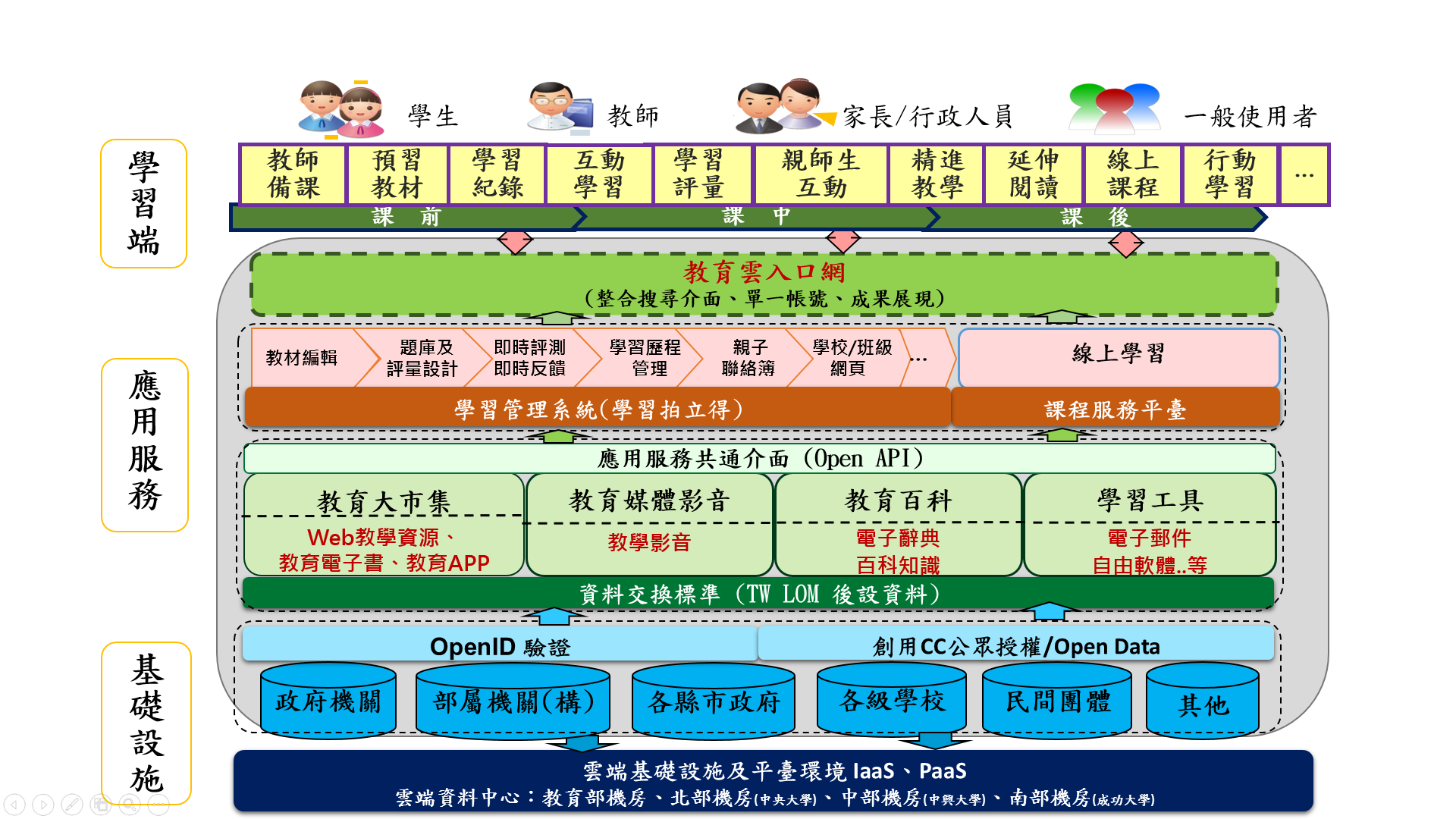 圖1：教育雲整體架構圖本部教育雲服務服務目標，說明如下：提供適性化雲端教學服務教育雲是教育專屬的雲端服務系統，透過巨量資料分析結果瞭解教育雲資源使用狀況、師生需求等，調整修正教育雲各項服務與系統，給予使用者最適性的服務，協助教學現場應用科技達到因材施教的目的。 多元整合雲端學習內容與服務為提供使用者適性的服務，依據師生需求尋求多元教育資源的整合，其學習內容與工具，依領域、階段等方式來歸納其分類，方便學習者能容易搜尋與存取，並避免資源重複開發的浪費與重複投資。優化佈建適性化服務之雲端運算服務環境記錄與分析使用者的使用行為，調整雲端資料中心的佈建，改善服務效能及主機使用率；建立教育雲端應用及平臺服務資訊安全防護牆，強化學術網路自我資訊安全防護能力。支援學習者行動化開放、自主、便利的學習環境需求教育雲是專門為教育學習量身打造的資源與服務，並以學習者為中心的理念下，提供學習者自主式的學習服務，支援學校實施行動學習所需數位資源環境，豐富教育資源，提供手持行動裝置教育應用服務雲端化。加值運用教育雲之開放資料(OpenData)以現有OpenAPI的標準定義統一格式，讓部內及各直轄市、縣(市)政府教育局(處)開發之數位資源與應用服務與教育雲整合，將數位教育資源最大化。透過雲端整合各類學習資源與學習服務，以避免資源重複開發的浪費與重複投資。佈建巨量資料(BigData)蒐集、整合與分析環境結合網路意見資料的蒐集、分析，了解教師教學需求；蒐集師生使用教育雲的行為，藉由資料分析結果導入教育大市集、教育百科、教育媒體影音、學習拍立得和社群服務等系統服務的改善。計畫目標為持續擴大建置全國校園雲端服務，整合雲端學習資源與服務，本徵件計畫擬在本部已建置完成之雲端平臺層上開發更多的應用服務或彙集數位資源等，建立各直轄市、縣(市)政府教育局(處)、本部部屬機關(構)、全國公私立大專校院資源的提供與整合服務機制，支援全國中小學實施行動學習、資訊融入教學所需資源，提供具有社會價值與效益之雲端學習服務。各申請計畫之服務對象、內容與執行內容說明如下：服務對象徵件計畫內容主要針對中小學學生、教師和縣市資訊技術人員等的雲端應用服務(如，數位內容、系統工具、Open API、技術交流、學生雲端學習系統與應用、教師雲端教學能力提升和縣市資訊技術人員雲端服務相關技術提升等)，服務範圍應為全國、多縣市學校師生服務，且提供無償使用。服務內容申請補助計畫之服務工作內容可分為下列各類(可則一項或多項規劃與教育雲的合作推動或分享資源等)：提供雲端教與學內容(數位內容或含系統)，例如：微學習、海洋生物影音(上傳至教育媒體影音)、國小英語教材(上傳至教育大市集)等。提供雲端教學(或應用)系統，例如：飛番雲、合作備課、課程市集等。提供學生雲端學習內容與系統，例如：E-game。提供雲端教與學社群系統，例如：教育噗浪客等。提供其他雲端教學與學習相關之內容、系統工具；教育雲現有資源的加值服務等。教育雲大數據分析機制的研發、提升服務成效之探討等。執行內容申請補助計畫之執行工作內容可分為下列各類，計畫書中應依據服務內容具體說明執行方法、執行進度規劃、預期成果：提供雲端教與學習內容(例如：多媒體教材、電子書、影音等)者，應負責內容蒐集、分類、上傳(依規定之metadata)等，並採創用CC分享。提供雲端學習系統或教學應用之資訊工具者，應負責維運系統或服務之正常運作、營運和資訊安全機制，讓使用者順暢使用，且不宜有指定付費的驅動安裝程式等，並提供使用者必要的客服。針對學生的雲端學習內容與系統服務，可和夥伴學校(至少5校)合作、辦理學生學習競賽活動等。辦理本部教育雲各項服務和資源使用推廣活動，即協助推廣教育雲各項服務者(如，推廣學習拍立得、教育大市集、教育媒體影音、教育百科等的使用，詳附件1)，須以教師實際教學使用、產出教學教案為主。提供其他與本部教育雲推動政策相契合之雲端教學與學習相關之內容、系統工具發展、服務或擴散推廣等。配合事項徵求夥伴學校(至少5校、且非同一縣市)結合本部教育雲服務發展示範案例、試辦教學，透過辦理教師研習活動、教案分享與觀摩或教學應用研習會或推廣活動等，讓使用者了解系統功能或服務內容在教學或學習的應用；並產出參考範例等。提出預期達成指標，如提出教材筆數系統經營、維護與服務使用人數等量和質的指標(量化參考指標請參見附件4)，屬於研發類的計畫，可自行規劃適宜的量和質指標。計畫執行中配合本部計畫辦公室的進度追蹤，且須隨時掌握量化、質化指標的達成進度。配合提供每月工作進度及年度成果，並結合本部教育雲服務提出示範案例、辦理使用推廣活動，配合本部年度成果發表。為有效整合及運用學校資源，一縣(市)政府、部屬機關(構)、公私立大專校院學校原則上以提報一件計畫為原則。計畫經費不補助資本門(但可由學校自籌支應)，執行計畫有必要建置網站或雲端環境需求者，應以本部現有雲端環境、雲端資源中心或虛擬主機系統為基礎。補助對象各直轄市及縣(市)政府、本部部屬機關(構) (預定核定補助至多10案)。全國公私立大專校院(預定核定補助至多5案)。計畫申請期限即日起至104年11月15日下午5時。計畫執行期程原則上，自105年1月1日至105年11月30日，若有特殊需求，本部可視計畫審核結果，核定各計畫執行期程。 (計畫之所有工作應於當年11月底完成，同年12月底前完成計畫成果彙整、報告與審查核結相關作業。)申請方式請於公告申請截止日前備文函送摘要申請表(詳附件2)、經費表(詳附件3)及計畫書(參考大綱詳附件5)至4G行動寬頻暨教育雲創新應用推動辦公室，以郵戳為憑。上述摘要申請表、經費表及計畫書電子檔，請於公告申請截止日前以email傳送至4G行動寬頻暨教育雲創新應用推動辦公室 (鄧茜榕小姐，lily.7279@gmail.com)。計畫經費編列及支用原則本計畫係部分補助(不補助資本門，但可由申請單位自籌)，每案經費自籌比例不得少於總補助金額之10％，每一計畫最高補助新臺幣250萬元。本部視預算及計畫執行內容調整總補助額度。各項經費項目，應依「教育部補助及委辦經費核撥結報作業要點」及「中央政府各機關單位預算執行作業手冊」相關規定辦理。各類活動辦理並應符合「教育部及所屬機關學校辦理各類會議講習訓練與研討(習)會相關管理措施及改進方案」相關規定辦理。已獲其他機關或單位補助之計畫項目，不得重複申請本部補助；同一計畫內容亦不得向本部其他單位申請補助。如經查證重複接受補助者，應繳回相關補助經費。審查作業審查方式由本部邀集相關專家學者組成審查小組，由審查小組進行書面審查後，召開複審會議，必要時得邀請申請單位進行簡報。依審查結果擇優給予補助經費。審查重點及配分比例現況(25%)現有雲端服務環境、服務系統和經營管理等。既有之技術資源、人力資源等。	為上一年度持續申請補助者，本部將審核計畫前一年度執行成果報告及當年度計畫書後核定之。整體規劃及預期效益(20%)與本部教育雲推動政策之契合度。計畫目標明確且具實際應用價值與影響力。富有資訊教育服務創新，能協助教師教學、學生學習等。工作重點內容與執行能力(25%)組織專案團隊負責業務之推動(提供專案工作團隊組織及架構圖)。具有周詳及可行性的工作項目及實施方法。完成各工作項目詳細辦理方式、策略及時程控制。各工作項目範圍、預計達成目標及檢核之指標。有效之督導及考核機制。資料共用與服務共享(20%)採用雲端服務模式，具備雲端資料處理能力。具備有效資源分享、推廣模式與服務與經營管理方法。提供各類資源後端之開放性整合服務。資源提供具良好審核機制或建立標準作業流程。經費編列(10%)經費編列合理。自籌經費及相關資源投入。經費核撥及核結經費核撥補助額度由本部審查核定後，正式函文備據請款。經核定補助之單位應於本部規定期限函送相關資料(修正計畫書及經費表)，逾期不予撥付補助經費。經費核結依本部補助及委辦經費核撥結報作業要點規定辦理。由受補助單位於規定期限內檢具經費收支結算表及成果報告送部辦理核結。受補助單位應配合注意事項計畫執行期間，應依本部要求提供階段工作進度及成果資料；本部並得視實際需要辦理訪視或相關會議，檢視計畫執行成效，受補助單位應配合本部之建議事項研擬檢討改善措施，並於規定時間內改善。計畫之成果及其智慧財產權，除經認定歸屬本部所有者外，歸屬受補助單位所有。但受補助單位對於計畫成果及其智慧財產權，應同意無償授權本部及本部所指定之人為不限時間、地域或內容之利用，著作人並應同意對本部及本部所指定之人不行使著作人格權。計畫之成果不得侵害他人之智慧財產權及其他權利。如有涉及使用智慧財產權之糾紛或任何權利之侵害時，悉由受補助單位及執行人員自負法律責任。成效考核管考作業流程及說明各受補助單位應配合參與相關會議、每月提報執行進度及成果效益報告，並依相關審查意見，具體配合改善。考核項目各受補助單位配合本部進行期中、期末計畫雲端服務或推廣等工作重點成效考核或審查，並得視計畫推動情形滾動修正。本計畫執行過程中，4G行動寬頻暨教育雲創新應用推動辦公室得視情況會同本部派員查核計畫執行成果、夥伴學校進度與執行品質，若有進度落後或不符合執行方向，由推動辦公室組織專家學者給予協助與進行輔導。聯絡窗口政策業務諮詢：教育部資訊及科技教育司 許雅婷yaitinghsu@mail.moe.gov.tw，(02)7712-9059計畫申請收件：4G行動寬頻暨教育雲創新應用推動辦公室 鄧茜榕lily.7279@gmail.com，(03)426-4214，32001桃園市中壢區中大路300號(國立中央大學資訊工程學系)。附件1教育雲端應用及平臺服務推動計畫104年應用服務清單附件2教育雲服務策略聯盟計畫摘要申請表附件3附件4教育雲端應用及平臺服務推動計畫預期達成績效指標對應表附件5教育雲服務策略聯盟計畫內容撰寫參考大綱封面單位名稱標題單位主管、連絡人等資訊日期前期計畫執行成果(若非延續計畫，可省略)計畫內容簡述推動成效(含量化與質化指標達成率)工作重點與成果說明困難與建議本期推動計畫計畫目標現況描述工作內容預期成效(含量化與質性指標)工作時程(含分月進度與產出)經費需求服務類別服務名稱網址承辦單位雲端教學與學習內容、系統、服務系統或工具教育大市集cloud.edu.tw國立臺北教育大學雲端教學與學習內容、系統、服務系統或工具教育百科cloud.edu.tw未定雲端教學與學習內容、系統、服務系統或工具媒體影音cloud.edu.tw國家教育研究院雲端教學與學習內容、系統、服務系統或工具學習拍立得cloud.edu.tw華碩雲端股份有限公司雲端教學與學習內容、系統、服務系統或工具教育部數位學習服務平臺cloud.edu.tw國立中正大學雲端教學與學習內容、系統、服務系統或工具自由軟體線上體驗平臺cloud.edu.tw中華民國軟體自由協會雲端教學與學習內容全國教學APP市集appmall.edu.tw新北市政府政府教育局雲端教學與學習內容、系統、服務系統或工具飛番雲classhub.tn.edu.tw/臺南市政府教育局資訊中心雲端教學與學習內容、系統、服務系統或工具微學習stream.kh.edu.tw高雄市政府教育局雲端教學與學習內容、系統、服務系統或工具E-gameegame.kh.edu.tw高雄市政府教育局雲端教學社群服務系統教育噗浪客tpet.ntct.edu.tw南投縣政府教育處雲端教學與學習系統、工具合作備課weteach.edu.tw新竹縣教育研究發展暨網路中心雲端教學與學習系統、工具課程市集moochub.edu.tw新竹縣教育研究發展暨網路中心雲端教學與學習系統、工具一起魔課(WeLearn)welearn.edu.tw新竹縣教育研究發展暨網路中心雲端教學與學習系統、工具學習寶盒(WeShare)weshare.edu.tw新竹縣教育研究發展暨網路中心雲端教學與學習內容、系統工具多媒體翻頁電子書分享社群網站ebook.cy.edu.tw嘉義市政府教育處申請單位計畫名稱聯絡資訊姓名聯絡資訊職稱聯絡資訊聯絡電話聯絡資訊E-Mail計畫期程自105年( )月( )日至105年11月30日止自105年( )月( )日至105年11月30日止自105年( )月( )日至105年11月30日止計畫經費計畫總經費申請補助經費計畫經費經常門計畫經費資本門計畫經費小計計畫目標計畫摘要(500字內)              ▓申請表              ▓申請表              ▓申請表教育部補助計畫項目經費教育部補助計畫項目經費教育部補助計畫項目經費教育部補助計畫項目經費教育部補助計畫項目經費教育部補助計畫項目經費教育部補助計畫項目經費教育部補助計畫項目經費教育部補助計畫項目經費              □核定表              □核定表              □核定表申請單位：XXX單位申請單位：XXX單位申請單位：XXX單位申請單位：XXX單位申請單位：XXX單位申請單位：XXX單位申請單位：XXX單位申請單位：XXX單位計畫名稱：XXXX計畫名稱：XXXX計畫名稱：XXXX計畫名稱：XXXX計畫名稱：XXXX計畫期程：    年    月    日至    年    月    日計畫期程：    年    月    日至    年    月    日計畫期程：    年    月    日至    年    月    日計畫期程：    年    月    日至    年    月    日計畫期程：    年    月    日至    年    月    日計畫期程：    年    月    日至    年    月    日計畫期程：    年    月    日至    年    月    日計畫期程：    年    月    日至    年    月    日計畫期程：    年    月    日至    年    月    日計畫期程：    年    月    日至    年    月    日計畫期程：    年    月    日至    年    月    日計畫期程：    年    月    日至    年    月    日計畫期程：    年    月    日至    年    月    日計畫經費總額：      元，向本部申請補助金額：       元，自籌款：      元計畫經費總額：      元，向本部申請補助金額：       元，自籌款：      元計畫經費總額：      元，向本部申請補助金額：       元，自籌款：      元計畫經費總額：      元，向本部申請補助金額：       元，自籌款：      元計畫經費總額：      元，向本部申請補助金額：       元，自籌款：      元計畫經費總額：      元，向本部申請補助金額：       元，自籌款：      元計畫經費總額：      元，向本部申請補助金額：       元，自籌款：      元計畫經費總額：      元，向本部申請補助金額：       元，自籌款：      元計畫經費總額：      元，向本部申請補助金額：       元，自籌款：      元計畫經費總額：      元，向本部申請補助金額：       元，自籌款：      元計畫經費總額：      元，向本部申請補助金額：       元，自籌款：      元計畫經費總額：      元，向本部申請補助金額：       元，自籌款：      元計畫經費總額：      元，向本部申請補助金額：       元，自籌款：      元擬向其他機關與民間團體申請補助：▓無□有（請註明其他機關與民間團體申請補助經費之項目及金額）教育部：              元，補助項目及金額：XXXX部：………………元，補助項目及金額：擬向其他機關與民間團體申請補助：▓無□有（請註明其他機關與民間團體申請補助經費之項目及金額）教育部：              元，補助項目及金額：XXXX部：………………元，補助項目及金額：擬向其他機關與民間團體申請補助：▓無□有（請註明其他機關與民間團體申請補助經費之項目及金額）教育部：              元，補助項目及金額：XXXX部：………………元，補助項目及金額：擬向其他機關與民間團體申請補助：▓無□有（請註明其他機關與民間團體申請補助經費之項目及金額）教育部：              元，補助項目及金額：XXXX部：………………元，補助項目及金額：擬向其他機關與民間團體申請補助：▓無□有（請註明其他機關與民間團體申請補助經費之項目及金額）教育部：              元，補助項目及金額：XXXX部：………………元，補助項目及金額：擬向其他機關與民間團體申請補助：▓無□有（請註明其他機關與民間團體申請補助經費之項目及金額）教育部：              元，補助項目及金額：XXXX部：………………元，補助項目及金額：擬向其他機關與民間團體申請補助：▓無□有（請註明其他機關與民間團體申請補助經費之項目及金額）教育部：              元，補助項目及金額：XXXX部：………………元，補助項目及金額：擬向其他機關與民間團體申請補助：▓無□有（請註明其他機關與民間團體申請補助經費之項目及金額）教育部：              元，補助項目及金額：XXXX部：………………元，補助項目及金額：擬向其他機關與民間團體申請補助：▓無□有（請註明其他機關與民間團體申請補助經費之項目及金額）教育部：              元，補助項目及金額：XXXX部：………………元，補助項目及金額：擬向其他機關與民間團體申請補助：▓無□有（請註明其他機關與民間團體申請補助經費之項目及金額）教育部：              元，補助項目及金額：XXXX部：………………元，補助項目及金額：擬向其他機關與民間團體申請補助：▓無□有（請註明其他機關與民間團體申請補助經費之項目及金額）教育部：              元，補助項目及金額：XXXX部：………………元，補助項目及金額：擬向其他機關與民間團體申請補助：▓無□有（請註明其他機關與民間團體申請補助經費之項目及金額）教育部：              元，補助項目及金額：XXXX部：………………元，補助項目及金額：擬向其他機關與民間團體申請補助：▓無□有（請註明其他機關與民間團體申請補助經費之項目及金額）教育部：              元，補助項目及金額：XXXX部：………………元，補助項目及金額：經費項目經費項目計畫經費明細計畫經費明細計畫經費明細計畫經費明細計畫經費明細計畫經費明細計畫經費明細計畫經費明細教育部核定情形（申請單位請勿填寫）教育部核定情形（申請單位請勿填寫）教育部核定情形（申請單位請勿填寫）經費項目經費項目單價（元）單價（元）數量數量總價(元)總價(元)說明說明計畫金額（元）補助金額(元)補助金額(元)人事費人事費小計業務費業務費小計雜支設備及投資設備及投資小計合  計合  計本部核定補助           元本部核定補助           元承辦             主(會)計        機關學校首長單位             單位            或團體負責人承辦             主(會)計        機關學校首長單位             單位            或團體負責人承辦             主(會)計        機關學校首長單位             單位            或團體負責人承辦             主(會)計        機關學校首長單位             單位            或團體負責人承辦             主(會)計        機關學校首長單位             單位            或團體負責人承辦             主(會)計        機關學校首長單位             單位            或團體負責人承辦             主(會)計        機關學校首長單位             單位            或團體負責人承辦             主(會)計        機關學校首長單位             單位            或團體負責人承辦             主(會)計        機關學校首長單位             單位            或團體負責人承辦             主(會)計        機關學校首長單位             單位            或團體負責人教育部          教育部承辦人          單位主管教育部          教育部承辦人          單位主管教育部          教育部承辦人          單位主管備註：1、同一計畫向本部及其他機關申請補助時，應於計畫項目經費申請表內，詳列向本部及其他機關申請補助之項目及金額，如有隱匿不實或造假情事，本部應撤銷該補助案件，並收回已撥付款項。2、補助計畫除依本要點第4點規定之情形外，以不補助人事費、內部場地使用費及行政管理費為原則。3、申請補助經費，其計畫執行涉及需依「政府機關政策文宣規劃執行注意事項」、預算法第62條之1及其執行原則等相關規定辦理者，應明確標示其為「廣告」，且揭示贊助機關（教育部）名稱，並不得以置入性行銷方式進行。備註：1、同一計畫向本部及其他機關申請補助時，應於計畫項目經費申請表內，詳列向本部及其他機關申請補助之項目及金額，如有隱匿不實或造假情事，本部應撤銷該補助案件，並收回已撥付款項。2、補助計畫除依本要點第4點規定之情形外，以不補助人事費、內部場地使用費及行政管理費為原則。3、申請補助經費，其計畫執行涉及需依「政府機關政策文宣規劃執行注意事項」、預算法第62條之1及其執行原則等相關規定辦理者，應明確標示其為「廣告」，且揭示贊助機關（教育部）名稱，並不得以置入性行銷方式進行。備註：1、同一計畫向本部及其他機關申請補助時，應於計畫項目經費申請表內，詳列向本部及其他機關申請補助之項目及金額，如有隱匿不實或造假情事，本部應撤銷該補助案件，並收回已撥付款項。2、補助計畫除依本要點第4點規定之情形外，以不補助人事費、內部場地使用費及行政管理費為原則。3、申請補助經費，其計畫執行涉及需依「政府機關政策文宣規劃執行注意事項」、預算法第62條之1及其執行原則等相關規定辦理者，應明確標示其為「廣告」，且揭示贊助機關（教育部）名稱，並不得以置入性行銷方式進行。備註：1、同一計畫向本部及其他機關申請補助時，應於計畫項目經費申請表內，詳列向本部及其他機關申請補助之項目及金額，如有隱匿不實或造假情事，本部應撤銷該補助案件，並收回已撥付款項。2、補助計畫除依本要點第4點規定之情形外，以不補助人事費、內部場地使用費及行政管理費為原則。3、申請補助經費，其計畫執行涉及需依「政府機關政策文宣規劃執行注意事項」、預算法第62條之1及其執行原則等相關規定辦理者，應明確標示其為「廣告」，且揭示贊助機關（教育部）名稱，並不得以置入性行銷方式進行。備註：1、同一計畫向本部及其他機關申請補助時，應於計畫項目經費申請表內，詳列向本部及其他機關申請補助之項目及金額，如有隱匿不實或造假情事，本部應撤銷該補助案件，並收回已撥付款項。2、補助計畫除依本要點第4點規定之情形外，以不補助人事費、內部場地使用費及行政管理費為原則。3、申請補助經費，其計畫執行涉及需依「政府機關政策文宣規劃執行注意事項」、預算法第62條之1及其執行原則等相關規定辦理者，應明確標示其為「廣告」，且揭示贊助機關（教育部）名稱，並不得以置入性行銷方式進行。備註：1、同一計畫向本部及其他機關申請補助時，應於計畫項目經費申請表內，詳列向本部及其他機關申請補助之項目及金額，如有隱匿不實或造假情事，本部應撤銷該補助案件，並收回已撥付款項。2、補助計畫除依本要點第4點規定之情形外，以不補助人事費、內部場地使用費及行政管理費為原則。3、申請補助經費，其計畫執行涉及需依「政府機關政策文宣規劃執行注意事項」、預算法第62條之1及其執行原則等相關規定辦理者，應明確標示其為「廣告」，且揭示贊助機關（教育部）名稱，並不得以置入性行銷方式進行。備註：1、同一計畫向本部及其他機關申請補助時，應於計畫項目經費申請表內，詳列向本部及其他機關申請補助之項目及金額，如有隱匿不實或造假情事，本部應撤銷該補助案件，並收回已撥付款項。2、補助計畫除依本要點第4點規定之情形外，以不補助人事費、內部場地使用費及行政管理費為原則。3、申請補助經費，其計畫執行涉及需依「政府機關政策文宣規劃執行注意事項」、預算法第62條之1及其執行原則等相關規定辦理者，應明確標示其為「廣告」，且揭示贊助機關（教育部）名稱，並不得以置入性行銷方式進行。備註：1、同一計畫向本部及其他機關申請補助時，應於計畫項目經費申請表內，詳列向本部及其他機關申請補助之項目及金額，如有隱匿不實或造假情事，本部應撤銷該補助案件，並收回已撥付款項。2、補助計畫除依本要點第4點規定之情形外，以不補助人事費、內部場地使用費及行政管理費為原則。3、申請補助經費，其計畫執行涉及需依「政府機關政策文宣規劃執行注意事項」、預算法第62條之1及其執行原則等相關規定辦理者，應明確標示其為「廣告」，且揭示贊助機關（教育部）名稱，並不得以置入性行銷方式進行。備註：1、同一計畫向本部及其他機關申請補助時，應於計畫項目經費申請表內，詳列向本部及其他機關申請補助之項目及金額，如有隱匿不實或造假情事，本部應撤銷該補助案件，並收回已撥付款項。2、補助計畫除依本要點第4點規定之情形外，以不補助人事費、內部場地使用費及行政管理費為原則。3、申請補助經費，其計畫執行涉及需依「政府機關政策文宣規劃執行注意事項」、預算法第62條之1及其執行原則等相關規定辦理者，應明確標示其為「廣告」，且揭示贊助機關（教育部）名稱，並不得以置入性行銷方式進行。備註：1、同一計畫向本部及其他機關申請補助時，應於計畫項目經費申請表內，詳列向本部及其他機關申請補助之項目及金額，如有隱匿不實或造假情事，本部應撤銷該補助案件，並收回已撥付款項。2、補助計畫除依本要點第4點規定之情形外，以不補助人事費、內部場地使用費及行政管理費為原則。3、申請補助經費，其計畫執行涉及需依「政府機關政策文宣規劃執行注意事項」、預算法第62條之1及其執行原則等相關規定辦理者，應明確標示其為「廣告」，且揭示贊助機關（教育部）名稱，並不得以置入性行銷方式進行。補助方式： □全額補助□部分補助(指定項目補助□是□否)【補助比率　　％】補助方式： □全額補助□部分補助(指定項目補助□是□否)【補助比率　　％】補助方式： □全額補助□部分補助(指定項目補助□是□否)【補助比率　　％】備註：1、同一計畫向本部及其他機關申請補助時，應於計畫項目經費申請表內，詳列向本部及其他機關申請補助之項目及金額，如有隱匿不實或造假情事，本部應撤銷該補助案件，並收回已撥付款項。2、補助計畫除依本要點第4點規定之情形外，以不補助人事費、內部場地使用費及行政管理費為原則。3、申請補助經費，其計畫執行涉及需依「政府機關政策文宣規劃執行注意事項」、預算法第62條之1及其執行原則等相關規定辦理者，應明確標示其為「廣告」，且揭示贊助機關（教育部）名稱，並不得以置入性行銷方式進行。備註：1、同一計畫向本部及其他機關申請補助時，應於計畫項目經費申請表內，詳列向本部及其他機關申請補助之項目及金額，如有隱匿不實或造假情事，本部應撤銷該補助案件，並收回已撥付款項。2、補助計畫除依本要點第4點規定之情形外，以不補助人事費、內部場地使用費及行政管理費為原則。3、申請補助經費，其計畫執行涉及需依「政府機關政策文宣規劃執行注意事項」、預算法第62條之1及其執行原則等相關規定辦理者，應明確標示其為「廣告」，且揭示贊助機關（教育部）名稱，並不得以置入性行銷方式進行。備註：1、同一計畫向本部及其他機關申請補助時，應於計畫項目經費申請表內，詳列向本部及其他機關申請補助之項目及金額，如有隱匿不實或造假情事，本部應撤銷該補助案件，並收回已撥付款項。2、補助計畫除依本要點第4點規定之情形外，以不補助人事費、內部場地使用費及行政管理費為原則。3、申請補助經費，其計畫執行涉及需依「政府機關政策文宣規劃執行注意事項」、預算法第62條之1及其執行原則等相關規定辦理者，應明確標示其為「廣告」，且揭示贊助機關（教育部）名稱，並不得以置入性行銷方式進行。備註：1、同一計畫向本部及其他機關申請補助時，應於計畫項目經費申請表內，詳列向本部及其他機關申請補助之項目及金額，如有隱匿不實或造假情事，本部應撤銷該補助案件，並收回已撥付款項。2、補助計畫除依本要點第4點規定之情形外，以不補助人事費、內部場地使用費及行政管理費為原則。3、申請補助經費，其計畫執行涉及需依「政府機關政策文宣規劃執行注意事項」、預算法第62條之1及其執行原則等相關規定辦理者，應明確標示其為「廣告」，且揭示贊助機關（教育部）名稱，並不得以置入性行銷方式進行。備註：1、同一計畫向本部及其他機關申請補助時，應於計畫項目經費申請表內，詳列向本部及其他機關申請補助之項目及金額，如有隱匿不實或造假情事，本部應撤銷該補助案件，並收回已撥付款項。2、補助計畫除依本要點第4點規定之情形外，以不補助人事費、內部場地使用費及行政管理費為原則。3、申請補助經費，其計畫執行涉及需依「政府機關政策文宣規劃執行注意事項」、預算法第62條之1及其執行原則等相關規定辦理者，應明確標示其為「廣告」，且揭示贊助機關（教育部）名稱，並不得以置入性行銷方式進行。備註：1、同一計畫向本部及其他機關申請補助時，應於計畫項目經費申請表內，詳列向本部及其他機關申請補助之項目及金額，如有隱匿不實或造假情事，本部應撤銷該補助案件，並收回已撥付款項。2、補助計畫除依本要點第4點規定之情形外，以不補助人事費、內部場地使用費及行政管理費為原則。3、申請補助經費，其計畫執行涉及需依「政府機關政策文宣規劃執行注意事項」、預算法第62條之1及其執行原則等相關規定辦理者，應明確標示其為「廣告」，且揭示贊助機關（教育部）名稱，並不得以置入性行銷方式進行。備註：1、同一計畫向本部及其他機關申請補助時，應於計畫項目經費申請表內，詳列向本部及其他機關申請補助之項目及金額，如有隱匿不實或造假情事，本部應撤銷該補助案件，並收回已撥付款項。2、補助計畫除依本要點第4點規定之情形外，以不補助人事費、內部場地使用費及行政管理費為原則。3、申請補助經費，其計畫執行涉及需依「政府機關政策文宣規劃執行注意事項」、預算法第62條之1及其執行原則等相關規定辦理者，應明確標示其為「廣告」，且揭示贊助機關（教育部）名稱，並不得以置入性行銷方式進行。備註：1、同一計畫向本部及其他機關申請補助時，應於計畫項目經費申請表內，詳列向本部及其他機關申請補助之項目及金額，如有隱匿不實或造假情事，本部應撤銷該補助案件，並收回已撥付款項。2、補助計畫除依本要點第4點規定之情形外，以不補助人事費、內部場地使用費及行政管理費為原則。3、申請補助經費，其計畫執行涉及需依「政府機關政策文宣規劃執行注意事項」、預算法第62條之1及其執行原則等相關規定辦理者，應明確標示其為「廣告」，且揭示贊助機關（教育部）名稱，並不得以置入性行銷方式進行。備註：1、同一計畫向本部及其他機關申請補助時，應於計畫項目經費申請表內，詳列向本部及其他機關申請補助之項目及金額，如有隱匿不實或造假情事，本部應撤銷該補助案件，並收回已撥付款項。2、補助計畫除依本要點第4點規定之情形外，以不補助人事費、內部場地使用費及行政管理費為原則。3、申請補助經費，其計畫執行涉及需依「政府機關政策文宣規劃執行注意事項」、預算法第62條之1及其執行原則等相關規定辦理者，應明確標示其為「廣告」，且揭示贊助機關（教育部）名稱，並不得以置入性行銷方式進行。備註：1、同一計畫向本部及其他機關申請補助時，應於計畫項目經費申請表內，詳列向本部及其他機關申請補助之項目及金額，如有隱匿不實或造假情事，本部應撤銷該補助案件，並收回已撥付款項。2、補助計畫除依本要點第4點規定之情形外，以不補助人事費、內部場地使用費及行政管理費為原則。3、申請補助經費，其計畫執行涉及需依「政府機關政策文宣規劃執行注意事項」、預算法第62條之1及其執行原則等相關規定辦理者，應明確標示其為「廣告」，且揭示贊助機關（教育部）名稱，並不得以置入性行銷方式進行。餘款繳回方式：□繳回  （請敘明依據）□不繳回（請敘明依據）餘款繳回方式：□繳回  （請敘明依據）□不繳回（請敘明依據）餘款繳回方式：□繳回  （請敘明依據）□不繳回（請敘明依據）工作項目績效指標(參考內容)1.整合雲端學習資源提供數位教學元件（APP）資源、影音資源與服務教學元件筆數、使用人數電子書資源、服務與管理筆數、使用人數影音資源、服務與管理筆數、使用人數2.雲端學習整合服務整合服務(指整合學習內容派送、學習評量、學習聯絡簿歷程管理、教師備課、教師社群及學生社群等系統的服務)系統建置與經營、使用人數3.雲端學習工具電子書編輯系統維護與經營、使用人數自由軟體服務平臺推廣使用人次4. 教育百科教育百科服務建置條目、瀏覽人次5.研習與推廣(可跨縣市推廣)線上學習服務線上學習人數培訓活動（如，雲端技術、雲端服務研習、推廣使用教育雲端入口網服務等）場次、使用人數宣導推廣或成果發表場次、人數夥伴學校師生應用教育雲服務於教學或學習校數、節次、師生人數6.其他計畫績效目標（指標）值績效目標（指標）達成值